eduroam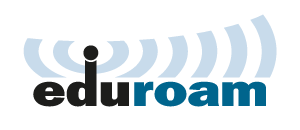 Bezdrátová síť eduroam je mezinárodní síť, díky které se můžete bezplatně připojit do internetu všude tam, kde je označení eduroam (nejen u nás na škole, ale také v jiných institucích, které jsou připojené do sítě eduroam a poskytují toto připojení). Seznam organizací připojených do sítě eduroam naleznete zde. Do sítě eduroam se mohou v prostorách naší školy přihlásit i uživatelé z jiných organizací připojených do sítě eduroam pomocí jejich vlastních přihlašovacích údajů, jež užívají v domovské organizaci.Z důvodů zajištění vysoké bezpečnosti pro přihlášení do sítě eduroam má každý uživatel své vlastní přihlašovací údaje, viz návod níže.Pro používání eduroam sítě v prostorách naší školy i v prostorách jiných institucí zapojených do této sítě je potřeba dodržovat Roamingovou politiku a pravidla instituce poskytující eduroam připojení.Pravidla používání sítě eduroam v prostorách školy Gymnázium, Třinec, příspěvková organizacePoužívání eduroam sítě v prostorách školy je bezplatné. Provoz eduroam není v naší síti omezen (prozatím).  Provoz sítě eduroam je logován po dobu 6 měsíců pro případné dohledání nelegální činnosti či jiné činnosti porušující pravidla školy a politiku eduroam.Návod pro připojení do sítě eduroamPřipojení do sítě eduroam je realizováno pomocí přihlašovacího jména a hesla, každý uživatel má své údaje. Tyto údaje slouží pro přihlášení do domény školy. Uživatelé ostatních institucí musí pro přihlášení do sítě eduroam použít své vlastní údaje získané v domovské instituci.Obecné informace připojení:Identifikátor wi-fi sítě SSID: eduroamAutentizace: 802.1x (EAP)Zabezpečení wi-fi: WPA2Šifrování wi-fi: AESPřipojení zařízení do sítě eduroamPřipravené připojení pro uživatele z instituce Gymnázium, Třinec, příspěvková organizace naleznete na odkazu níže.Stačí vybrat typ Vašeho zařízení a projít průvodce s vyplněním požadovaných údajů. Hlavní výhodou využití odkazu níže je bezpečnost, neboť dojde ke správnému nastavení a kontrole certifikátu pro přihlášení. Nemusíte tedy mít  obavy o zcizení Vaši identity.https://cat.eduroam.org/?idp=0000&profile=0000Uživatelé z jiných institucí (tj. uživatelé, kteří se nemají ve svém přihlašovacím jménu doménu gymtri.cz, např. novak@osu.cz) si pro bezpečné nastavení připojení musí stáhnout verzi z jejich instituce na adrese https://cat.eduroam.org.Podrobné postupy pro jednotlivá zařízení naleznete na této adrese:https://www.eduroam.cz/cs/uzivatel/sw/uvodPozn.: Pokud se budete připojovat pomocí Windows a budete nastavovat vlastnosti připojení, ve vlastnostech protokolu Protected EAP nastavte tyto hodnoty: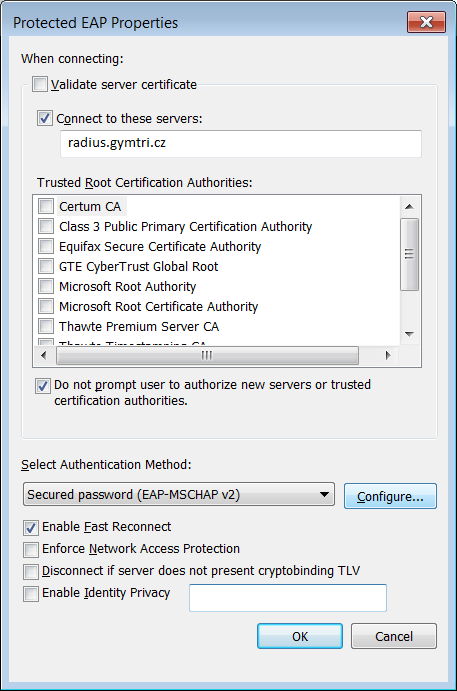 Připojení ve zkratce:kliknout na wi-fi síť eduroamvyplnit Vaše přihlašovací jméno a heslo, které jste získali ve Vaší organizaci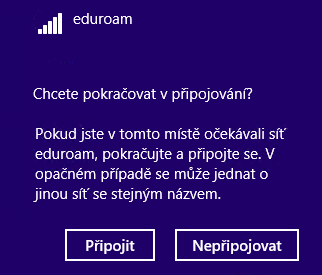 kliknout na připojitpoté byste měli být již schopni se připojit do internetu a na další internetové službyKontakty na správce připojení:Eduroam Podporae-mail: eduroam@gymtri.cztel.: +420 599 507 599Tomáš Kočísprávce počítačové sítěe-mail: tomas.koci@gymtri.cztel.: +420 724 256 328Ing. Roman Blaszczok, DLNK s.r.o.e-mail: blaszczok@dlnk.cztel.: +420 730 871 783Vladimír Molinek, DLNK s.r.o.e-mail: molinek@dlnk.cztel.: +420 602 223 172eduroam je registrovanou ochrannou známkou společnosti TERENA.Soubor institution.xml ke stažení zde.
o
English version here.